AGENDA STANDISH PARISH COUNCILclerkatstandishpc@hotmail.co.uk 	www.standishvillage.co.ukCouncillors are summoned to a meeting of the above council on Thursday, March 15th  2018 at 7pm at Standish Village Hall. Please note that the meeting scheduled to be held on 1st March 2018 was cancelled due to inclement weather. Clare Davies, Clerk to Standish Parish Council, 9th March, 2018     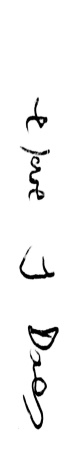 AGENDATo receive and accept apologies.To receive declarations of interest and any requests for dispensations.Chair’s announcementsTo approve and sign the Minutes of the Council meeting held on February 1st  2018 as a true and correct recordTo note matters arising from the Minutes and not covered by agenda items, for information onlyTo receive public questions, submissions, or statements (20 mins max).To receive county and district councillors’ reports.Planning: To discuss new planning applications in the parish and agree observations:Standish House: To receive an update and agree actionsSALA and the Local Plan Review  Neighbourhood Development Plan - to receive an update and agree actions A. Project Suggestions for the Section 106 funds raised through the Horsemarling Farm (Standish Gate) Development  (planning application S.13/1387/Ful)  B. Standish Gate – to receive an update and agree actionsTo discuss and provide observations on the Review of the COTSWOLDS AONB MANAGEMENT PLAN 2018-2023Update on the West of Stonehouse DevelopmentUpdate on the plans for the Ecotricity EcoparkCorrespondence with Standish Village Hall - to receive an update and agree actionsReport of the tourism meeting and actionsPreparations for the Annual Parish MeetingTo discuss and provide observations on the Stroud Subscription Rooms Consultation Safe and Sustainable Travel in Standish Project:To receive an update on the consultation and agree actionsTo discuss the letter to David Drew regarding the B4008UBB Community Liaison Group To receive an update and agree actionsFinance report:Council Accounts 2017/18: To note the payments and receipts to 28th February 2018To agree to payment of invoices as per attached scheduleTo finalise the budget and precept request for 2018/19Clerk’s reportTo receive correspondence and agree actionsPublic Rights of Way: To note the dates for the footpath working party inspection walks Remembrance 2018 – to receive a report and agree actionsRepresenting Standish at the half marathon – to receive a report and agree actionsTo note any items for referral to future meetings or information onlyTo note the SPAN deadline is 15th April 2018 (we have missed March meeting due to cancelled meeting). To note the date of the next meeting, April 5th , 2018S17/2729/FULStandish House